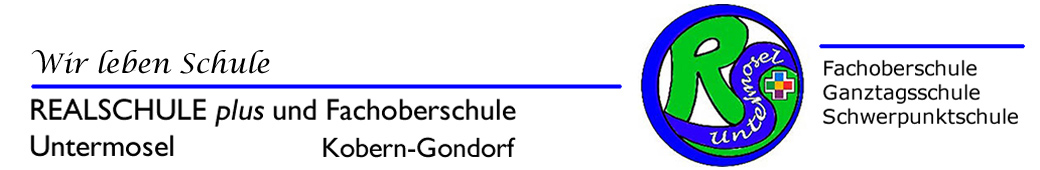 PraxistagGestalte ein Deckblatt und ersetze dann dieses Blatt!Gestalte das Deckblatt kreativ: es soll deinen Praxistag beschreiben,gerne auch mit Zeichnungen oder FotosEs muss folgende Angaben enthalten:Deine Anschrift und KlasseDeinen Beruf und die Anschrift des BetriebesName unserer SchuleundZeitraum des PraxistagesDieser Praxistag-Ordner gehört:Das bin ich!Im Rahmen der Berufsorientierung betreuen mich folgende Lehrer:				Klassenlehrer(in) 9:				______________Dieser Ordner ist im Rahmen des Praxistages ordentlich zu führen.Dieses Portfolio kann durch Ergebnisse/Dokumente anderer Fächer oderaußerschulischer Aktivitäten (z.B. Fotos aus dem Betrieb…) ergänzt werden.Teile des PT-Ordners werden zur Bewertung herangezogen.(bzgl. Inhalte, Vollständigkeit und Gestaltung)Die Praxistagkoordination an unserer Schule:______________________________________Die Berufswahlkoordination an unserer Schule:______________________________________Dein betreuender Lehrer an unserer Schule:________________________________________________________________________________Unterschrift der ErziehungsberechtigtenDiese Tabelle ist gewissenhaft zu führen. Hier bestätigt euer Betrieb, dass ihr gearbeitet habt.Immer darauf achten, dass vor den Abgabeterminen alle Unterschriften vollzählig sind!Wichtige Daten:        Die Praktikantin/der Praktikant        Der Praktikumsbetrieb         Betreuende(r) Lehrerinnen/LehrerBerufe-SteckbriefErstelle am PC einen Steckbrief zu deinem Praktikumsberuf. Als Hilfe hierfür dienen dir das Buch „Beruf aktuell“, die Internetseiten www.planet-berufe.de und http://berufenet.arbeitsagentur.de/berufe/ und natürlich die Kollegen und Vorgesetzten in deinem Betrieb.Beantworte die folgenden Fragen in vollständigen Sätzen:Wie lautet die genaue Berufsbezeichnung?Gibt es einen „alten“ Namen für diesen Beruf?Zu welcher(m) Branche/Arbeitsgebiet gehört der Betrieb? (Handel, Industrie…)Wo arbeitet man?Was tut man?Womit arbeitet man?Welche Fähigkeiten sollte man mitbringen?Welcher Schulabschluss wird erwartet/vorausgesetzt?Wie lange dauert die Ausbildung?Was verdient man in der Ausbildung?Welche Berufsschule muss man besuchen?Wo ist der nächste Standort mit diesem Schwerpunkt (Name der Schule?)Gibt es alternative, ähnliche oder verwandte Berufe?Hefte deine Ergebnisse hinter diese Seite!WochenberichtMein SteckbriefOrt, Datum:____________________________	Unterschrift Schüler(in):____________________________Mein aktueller BetriebStelle deinen Betrieb mit Hilfe der unten stehenden Fragen/Aufgaben vor. Hefte deine Seiten hinter dieser Seite ein!Name des PraktikumsbetriebesKlebe ein Foto ein!Welchem Bereich der Wirtschaft ist der Betrieb zuzuordnen?(Industrie, Handwerk, Handel, Dienstleistung, Soziales, Sonstiges)Wie viele Mitarbeiter werden beschäftigt?Welche Abteilungen/Stationen/Gruppen…gibt es?In welchen Berufen wird ausgebildet?Welche Sicherheits- und Unfallverhütungsvorschriften gelten für deinen Betrieb?Führe je zwei bis drei wichtige Vorschriften an:Allgemeiner ArtBei bestimmten ArbeitenBestehen Vorschriften bezüglich der Kleidung (Schuhe, Helm...)?Wenn ja, welche?Überlege, welchen Wert das oft unbeliebte Aufräumen/Saubermachen hat!Bei eventuellen Unfällen musst du wissen:Wo ist der nächste Verbandskasten?Wo ist das nächste Telefon?Gibt es einen Sanitätsraum?Wichtige TelefonnummernWo hängt der nächste Feuerlöscher?1. Tagesbericht Erstelle deinen eigenen Tagesablauf über einen beispielhaften Tag aus deinem Praktikum.  1. Teile deinen Tag in verschiedene Abschnitte ein (z.B. von 8:00 bis 9:00 Uhr, …). 2. Weise den Tagesabschnitten die Tätigkeiten zu, die du gemacht hast.  3. Beschreibe dann genauer, was du im jeweiligen Abschnitt gemacht hast. Gehe dabei auch auf folgende Punkte ein: * Mit welchen Gegenständen hast du gearbeitet? (Computer, Werkzeug,                 Maschinen, …) * Wo hast du gearbeitet (Büro, Werkstatt, draußen, …)    * Welche Personen hast du getroffen (Auszubildende, Chef/in, Kunden, …) * Wie warst du gekleidet? (Schutzkleidung, Kittel, schicke Bluse, …)    2. Tagesbericht Erstelle deinen eigenen Tagesablauf über einen beispielhaften Tag aus deinem Praktikum.  1. Teile deinen Tag in verschiedene Abschnitte ein (z.B. von 8:00 bis 9:00 Uhr, …). 2. Weise den Tagesabschnitten die Tätigkeiten zu, die du gemacht hast.  3. Beschreibe dann genauer, was du im jeweiligen Abschnitt gemacht hast. Gehe dabei auch auf folgende Punkte ein: * Mit welchen Gegenständen hast du gearbeitet? (Computer, Werkzeug,                 Maschinen, …) * Wo hast du gearbeitet (Büro, Werkstatt, draußen, …)    * Welche Personen hast du getroffen (Auszubildende, Chef/in, Kunden, …) * Wie warst du gekleidet? (Schutzkleidung, Kittel, schicke Bluse, …)    3. Tagesbericht Erstelle deinen eigenen Tagesablauf über einen beispielhaften Tag aus deinem Praktikum.  1. Teile deinen Tag in verschiedene Abschnitte ein (z.B. von 8:00 bis 9:00 Uhr, …). 2. Weise den Tagesabschnitten die Tätigkeiten zu, die du gemacht hast.  3. Beschreibe dann genauer, was du im jeweiligen Abschnitt gemacht hast. Gehe dabei auch auf folgende Punkte ein: * Mit welchen Gegenständen hast du gearbeitet? (Computer, Werkzeug,                 Maschinen, …) * Wo hast du gearbeitet (Büro, Werkstatt, draußen, …)    * Welche Personen hast du getroffen (Auszubildende, Chef/in, Kunden, …) * Wie warst du gekleidet? (Schutzkleidung, Kittel, schicke Bluse, …)    4. Tagesbericht Erstelle deinen eigenen Tagesablauf über einen beispielhaften Tag aus deinem Praktikum.  1. Teile deinen Tag in verschiedene Abschnitte ein (z.B. von 8:00 bis 9:00 Uhr, …). 2. Weise den Tagesabschnitten die Tätigkeiten zu, die du gemacht hast.  3. Beschreibe dann genauer, was du im jeweiligen Abschnitt gemacht hast. Gehe dabei auch auf folgende Punkte ein: * Mit welchen Gegenständen hast du gearbeitet? (Computer, Werkzeug,                 Maschinen, …) * Wo hast du gearbeitet (Büro, Werkstatt, draußen, …)    * Welche Personen hast du getroffen (Auszubildende, Chef/in, Kunden, …) * Wie warst du gekleidet? (Schutzkleidung, Kittel, schicke Bluse, …)    5. Tagesbericht Erstelle deinen eigenen Tagesablauf über einen beispielhaften Tag aus deinem Praktikum.  1. Teile deinen Tag in verschiedene Abschnitte ein (z.B. von 8:00 bis 9:00 Uhr, …). 2. Weise den Tagesabschnitten die Tätigkeiten zu, die du gemacht hast.  3. Beschreibe dann genauer, was du im jeweiligen Abschnitt gemacht hast. Gehe dabei auch auf folgende Punkte ein: * Mit welchen Gegenständen hast du gearbeitet? (Computer, Werkzeug,                 Maschinen, …) * Wo hast du gearbeitet (Büro, Werkstatt, draußen, …)    * Welche Personen hast du getroffen (Auszubildende, Chef/in, Kunden, …) * Wie warst du gekleidet? (Schutzkleidung, Kittel, schicke Bluse, …)    Dein Wahlthema:Bearbeite hier einen Themenbereich aus deinem Praktikum, der dir besonders gefallen/nicht gefallen hat, der dich beeindruckte oder der dir interessant erschien. Das kann z.B. eine Tätigkeits- oder Vorgangsbe-schreibung sein.________________________________________________________________________________________________________________________________________________________________________________________________________________________________________________________________________________________________________________________________________________________________________________________________________________________________________________________________________________________________________________________________________________________________________________________________________________________________________________________________________________________________________________________________________________________________________________________________________________________________________________________________________________________________________________________________________________________________________________________________________________________________________________________________________________________________________________________________________________________________________________________________________________________________________________________________________________________________________________________________________________________________________________________________________________________________________________________________Selbsteinschätzung: „Ich über mich“			(Seite 1 von 3)Bitte in vollständigen Sätzen antworten!Das kann ich gut, weil:________________________________________________________________________________________________________________________________________________________________________________________________________________________________________________________________________________________________________________________________________________________________________________________________________________________________________________________________________________________________________________________________In diesen Fächern bin ich in der Schule besonders gut:________________________________________________________________________________________________________________________________________________________________________________________________________________________________________________________________________________________________________________________________Diese Aufgaben/Tätigkeiten konnte ich im Praktikum besonders gut:________________________________________________________________________________________________________________________________________________________________________________________________________________________________________________________________________________________________________________________________							(Seite 2 von 3)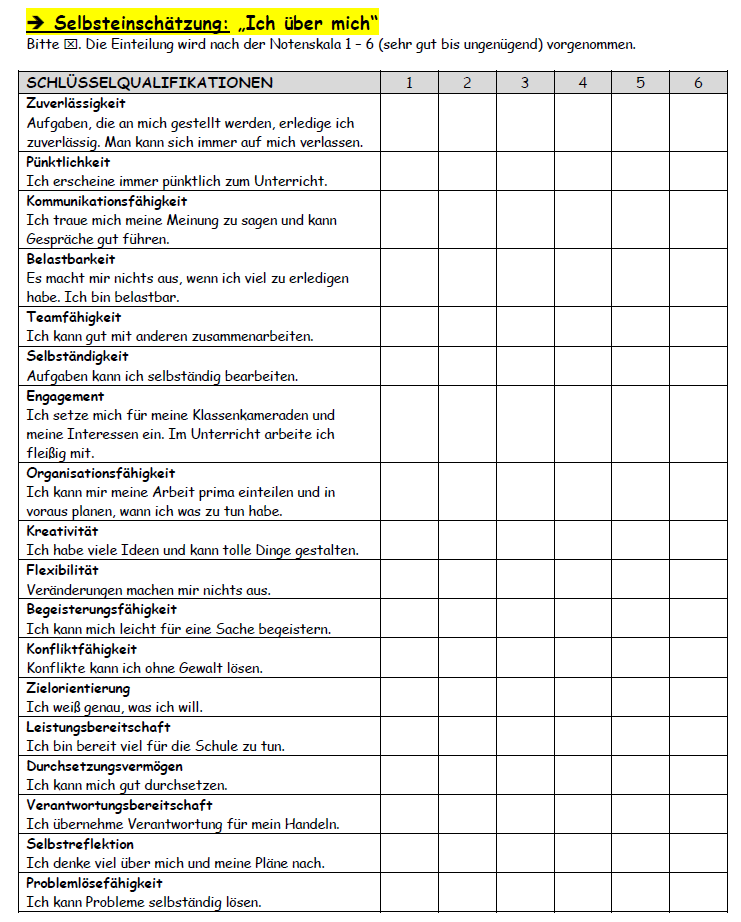 Selbsteinschätzung: „Ich über mich“			(Seite 3 von 3)Bitte in vollständigen Sätzen antworten!Stärken, die mir besonders wichtig sind:________________________________________________________________________________________________________________________________________________________________________________________________________________________________________________________________________________________________________________________________________________________________________________________________________________________________________________________________________________________________________________________________________________________________________________________________Stärken, an denen ich noch arbeiten muss:________________________________________________________________________________________________________________________________________________________________________________________________________________________________________________________________________________________________________________________________________________________________________________________________________________________________________________________________________________________________________________________________________________________________________________________________________________________________________________________________________________________________________________________________ (Seite 1 von 2)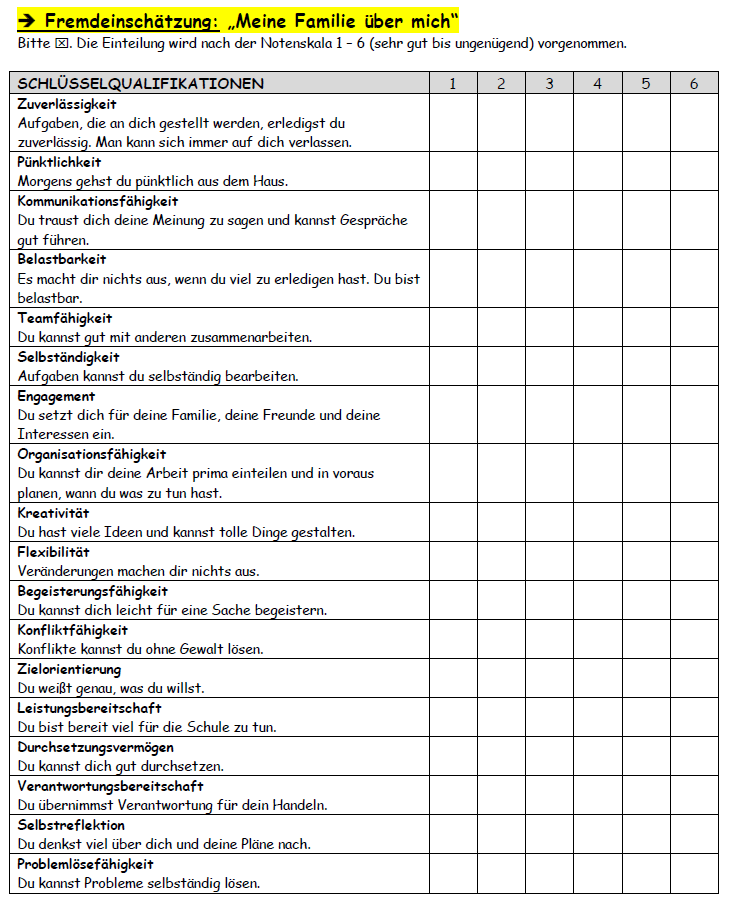 Fremdeinschätzung: „Meine Familie über mich“	(Seite 2 von 2)Bitte in vollständigen Sätzen antworten!Diese Stärken mag ich besonders an dir:________________________________________________________________________________________________________________________________________________________________________________________________________________________________________________________________________________________________________________________________________________________________________________________________Das habe ich während des Praxistages an dir beobachtet:________________________________________________________________________________________________________________________________________________________________________________________________________________________________________________________________________________________________________________________________________________________________________________________________Tipps, Anregungen und Wünsche, die ich dir mit auf deinen weiteren Weg geben möchte:________________________________________________________________________________________________________________________________________________________________________________________________________________________________________________________________________________________________________________________________________________________________________________________________Fremdeinschätzung: „Mein Betrieb über mich“	(Seite 1 von 2)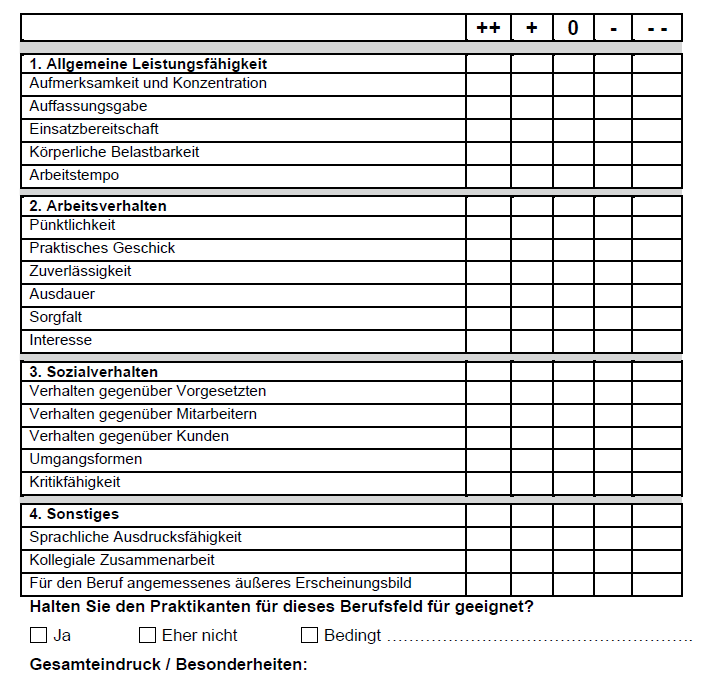 ________________________________________________________________________________________________________________________________________________________________________________________________________________________________________________________________________________________________________________________________Fremdeinschätzung: „Mein Betrieb über mich“	(Seite 2 von 2)Bitte in vollständigen Sätzen antworten!Diese Stärken mag ich besonders an dir:________________________________________________________________________________________________________________________________________________________________________________________________________________________________________________________________________________________________________________________________________________________________________________________________Das habe ich während des Praxistages an dir beobachtet:________________________________________________________________________________________________________________________________________________________________________________________________________________________________________________________________________________________________________________________________________________________________________________________________Tipps, Anregungen und Wünsche, die ich dir mit auf deinen weiteren Weg geben möchte:________________________________________________________________________________________________________________________________________________________________________________________________________________________________________________________________________________________________________________________________________________________________________________________________InhaltSeiteTagDatumArbeitszeit von… bis…Unterschrift Betrieb/BetreuerUnterschrift Betrieb/BetreuerBemerkung des Betreuers/der BetreuerinBlock-praktikum 05.10. – 09.10.20 1 29.10.20 2 05.11.20 3 12.11.204 19.11.20 5 26.11.206 03.12.20 7 10.12.20 817Weihnachtsferien vom 21.12.2020 bis zum 31.12.2020 Weihnachtsferien vom 21.12.2020 bis zum 31.12.2020 Weihnachtsferien vom 21.12.2020 bis zum 31.12.2020 Weihnachtsferien vom 21.12.2020 bis zum 31.12.2020 Weihnachtsferien vom 21.12.2020 bis zum 31.12.2020 Weihnachtsferien vom 21.12.2020 bis zum 31.12.2020 907.01.211014.01.21 1121.01.21 12 28.01.211304.02.21 1411.02.21 1518.02.21 16 25.02.2117 04.03.21 1811.03.211918.03.212025.03.21Osterferien vom 29.03.2021 bis zum 06.04.2021Osterferien vom 29.03.2021 bis zum 06.04.2021Osterferien vom 29.03.2021 bis zum 06.04.2021Osterferien vom 29.03.2021 bis zum 06.04.2021Osterferien vom 29.03.2021 bis zum 06.04.2021Osterferien vom 29.03.2021 bis zum 06.04.20212108.04.21Vor- und Nachname:Geburtsdatum:Straße:PLZ/Wohnort:Telefon der Eltern:PrivatDienstlichPraktikumsberuf/e:Name des Betriebes:Straße:PLZ/Ort:Telefon:ZentraleDurchwahlE-Mail:Homepage:Betreuer/in:Betreuende(r) Lehrerin/Lehrer:Telefon:Praxistag-Koordinatorin:Stephanie BeeckTelefon:02607/1776Email:Stephanie.beeck@rsplus-untermosel.deName u. Vorname des Praktikanten:Abteilung oder Arbeitsbereich:Name u. Vorname des Praktikanten:Abteilung oder Arbeitsbereich:Zeitraum:Vom _______ bis _____________Arbeitstage:__________Fehltage:____________, davon________entschuldigt:_____ unentschuldigt:_____Tätigkeiten/ Lehrgespräche/besondere Unterweisungen:Tätigkeiten/ Lehrgespräche/besondere Unterweisungen:Tätigkeiten/ Lehrgespräche/besondere Unterweisungen:Besondere BemerkungenBesondere BemerkungenBesondere BemerkungenFür die Richtigkeit____________           ________________Datum                                Unterschrift PraktikantFür die Richtigkeit____________           ________________Datum                                Unterschrift PraktikantFür die Richtigkeit____________    __________________Datum                     Unterschrift PraktikantenbetreuerKontaktKontaktNameVornameAdresseTelefonHandyEmailPersönliche DatenPersönliche DatenGeburtsdatumGeburtsortStaatszugehörigkeitElternGeschwisterSchulische AusbildungSchulische AusbildungGrundschuleWeiterführende Schule(n)LieblingsfächerSchulabschlussWunschberufBesondere KenntnisseBesondere KenntnisseFremdsprachenPC-KenntnisseSonstigeBesondere Aktivitäten und HobbysBesondere Aktivitäten und HobbysAktivitäten/EhrenämterHobbysUhrzeitOrtOrtTätigkeit  Beschreibe hier, was du in diesem Tagesabschnitt gemacht hast.Gegenstände, Materialien, beteiligte KollegenUhrzeitOrtOrtTätigkeit  Beschreibe hier, was du in diesem Tagesabschnitt gemacht hast.Gegenstände, Materialien, beteiligte KollegenUhrzeitOrtOrtTätigkeit  Beschreibe hier, was du in diesem Tagesabschnitt gemacht hast.Gegenstände, Materialien, beteiligte KollegenUhrzeitOrtOrtTätigkeit  Beschreibe hier, was du in diesem Tagesabschnitt gemacht hast.Gegenstände, Materialien, beteiligte KollegenUhrzeitOrtOrtTätigkeit  Beschreibe hier, was du in diesem Tagesabschnitt gemacht hast.Gegenstände, Materialien, beteiligte Kollegen